ТанграмЧеловечек из танграма Славный вышел у Богдана,У Платона и у Ксюши,Маши, Даши и Павлуши,У Наташи, Таня, ЯныСделано все без изъяна!Все фигуры разные,Оттого и классные! Головоломки - игрушки на все времена. Это и способ развлечения, и отличный тренажер для мозга, развивающий логику, внимание, образное мышление и мелкую моторику.Конструируя, дети запоминают названия геометрических фигур, их свойства, отличительные признаки, обследуют формы зрительным и осязательно-двигательным путем, свободно перемещают их с целью получения новой фигуры. У  них развивается умение анализировать простые изображения, выделять в них и в окружающих предметах геометрические формы, практически видоизменять фигуры путем разделения и составлять их из частей.  Дети группы « Белоснежка»  умеют быстро и правильно собирать по схеме головоломки « Танграм».  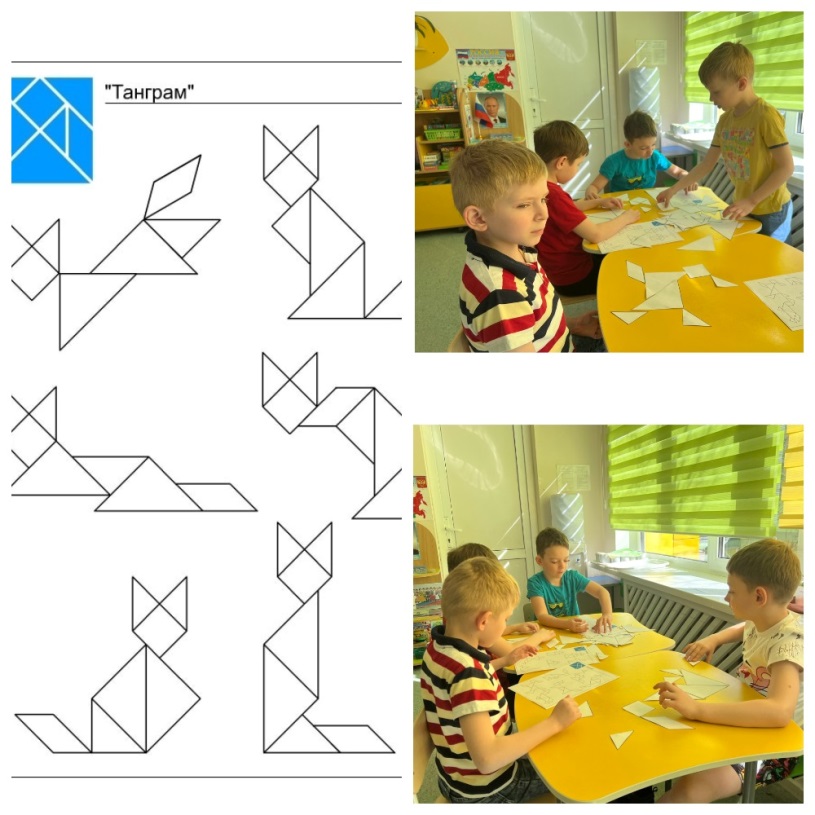 